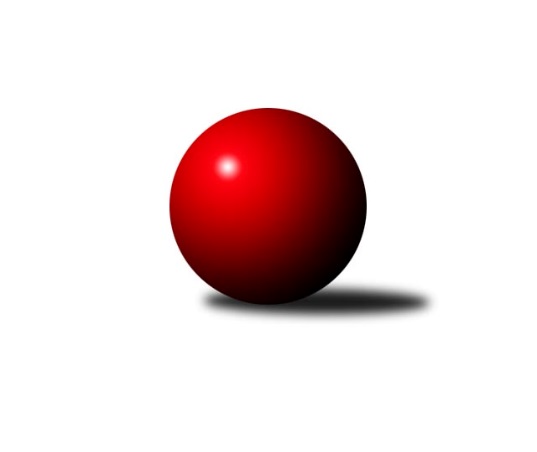 Č.21Ročník 2009/2010	7.3.2010Nejlepšího výkonu v tomto kole: 2682 dosáhlo družstvo: TJ  Odry ˝A˝Severomoravská divize 2009/2010Výsledky 21. kolaSouhrnný přehled výsledků:HKK Olomouc ˝B˝	- KK Šumperk ˝B˝	12:4	2664:2535		6.3.TJ VOKD Poruba ˝A˝	- SKK Ostrava ˝A˝	14:2	2530:2478		6.3.TJ Tatran Litovel ˝A˝	- KK Hranice ˝A˝	12:4	2624:2462		6.3.TJ  Odry ˝A˝	- TJ Kovohutě Břidličná ˝A˝	12:4	2682:2558		6.3.TJ  Krnov ˝B˝	- TJ Sokol Sedlnice ˝A˝	10:6	2383:2368		6.3.TJ Horní Benešov ˝B˝	- Sokol Přemyslovice ˝B˝	8:8	2615:2591		6.3.TJ Sokol Chvalíkovice ˝A˝	- KK Minerva Opava ˝A˝	14:2	2507:2420		7.3.Tabulka družstev:	1.	HKK Olomouc ˝B˝	21	14	3	4	201 : 135 	 	 2539	31	2.	KK Minerva Opava ˝A˝	21	13	4	4	215 : 121 	 	 2530	30	3.	TJ Sokol Chvalíkovice ˝A˝	21	13	0	8	195 : 141 	 	 2542	26	4.	TJ Tatran Litovel ˝A˝	21	11	3	7	190 : 146 	 	 2526	25	5.	TJ Kovohutě Břidličná ˝A˝	21	12	1	8	186 : 150 	 	 2517	25	6.	TJ VOKD Poruba ˝A˝	21	12	0	9	190 : 146 	 	 2521	24	7.	KK Hranice ˝A˝	21	9	3	9	171 : 165 	 	 2513	21	8.	TJ  Odry ˝A˝	21	9	3	9	164 : 172 	 	 2508	21	9.	SKK Ostrava ˝A˝	21	9	1	11	159 : 177 	 	 2514	19	10.	TJ Sokol Sedlnice ˝A˝	21	9	0	12	145 : 191 	 	 2485	18	11.	TJ  Krnov ˝B˝	21	8	1	12	147 : 189 	 	 2446	17	12.	Sokol Přemyslovice ˝B˝	21	6	1	14	135 : 201 	 	 2485	13	13.	TJ Horní Benešov ˝B˝	21	5	2	14	134 : 202 	 	 2493	12	14.	KK Šumperk ˝B˝	21	5	2	14	120 : 216 	 	 2490	12Podrobné výsledky kola:	 HKK Olomouc ˝B˝	2664	12:4	2535	KK Šumperk ˝B˝	Josef Čapka	 	 228 	 206 		434 	 2:0 	 425 	 	219 	 206		Pavel Heinisch	Svatopluk Hopjan	 	 216 	 235 		451 	 2:0 	 391 	 	201 	 190		Michal Strachota	Jiří Kropáč	 	 234 	 225 		459 	 2:0 	 392 	 	191 	 201		Gustav Vojtek	Milan Sekanina	 	 234 	 197 		431 	 0:2 	 459 	 	228 	 231		Milan Vymazal	Marian Hošek	 	 232 	 235 		467 	 2:0 	 410 	 	197 	 213		Petr Matějka	Josef Šrámek	 	 206 	 216 		422 	 0:2 	 458 	 	226 	 232		Jan Semrádrozhodčí: Nejlepší výkon utkání: 467 - Marian Hošek	 TJ VOKD Poruba ˝A˝	2530	14:2	2478	SKK Ostrava ˝A˝	Petr Basta	 	 218 	 220 		438 	 2:0 	 417 	 	209 	 208		Jan Polášek	Jan Mika	 	 189 	 198 		387 	 0:2 	 429 	 	212 	 217		Petr Holas	Ladislav Mika	 	 201 	 214 		415 	 2:0 	 381 	 	184 	 197		Miroslav Pytel	Ivo Marek	 	 210 	 197 		407 	 2:0 	 399 	 	221 	 178		Miroslav Složil	Petr Brablec	 	 218 	 210 		428 	 2:0 	 412 	 	207 	 205		Zdeněk Kuna	Rostislav Bareš	 	 237 	 218 		455 	 2:0 	 440 	 	214 	 226		Libor Tkáčrozhodčí: Nejlepší výkon utkání: 455 - Rostislav Bareš	 TJ Tatran Litovel ˝A˝	2624	12:4	2462	KK Hranice ˝A˝	Stanislav Brosinger	 	 189 	 219 		408 	 0:2 	 409 	 	247 	 162		Jiří Terrich	Miroslav Talášek	 	 223 	 217 		440 	 2:0 	 432 	 	219 	 213		František Opravil	Kamil Axman	 	 216 	 223 		439 	 2:0 	 405 	 	205 	 200		Petr  Pavelka st	Jiří Čamek	 	 228 	 238 		466 	 2:0 	 417 	 	207 	 210		Vladimír Hudec	Jiří Kráčmar	 	 203 	 222 		425 	 0:2 	 430 	 	218 	 212		Petr  Pavelka ml	František Baleka	 	 222 	 224 		446 	 2:0 	 369 	 	187 	 182		Karel Pitrunrozhodčí: Nejlepší výkon utkání: 466 - Jiří Čamek	 TJ  Odry ˝A˝	2682	12:4	2558	TJ Kovohutě Břidličná ˝A˝	Karel Chlevišťan	 	 200 	 213 		413 	 0:2 	 452 	 	190 	 262		Jiří Forcek	Jan Šebek	 	 213 	 193 		406 	 0:2 	 413 	 	209 	 204		Čestmír Řepka	Miroslav Dimidenko	 	 219 	 243 		462 	 2:0 	 434 	 	209 	 225		Jiří Večeřa	Stanislav Ovšák	 	 231 	 232 		463 	 2:0 	 403 	 	194 	 209		Jan Doseděl	Jaroslav Lušovský	 	 234 	 214 		448 	 2:0 	 437 	 	205 	 232		Tomáš Fiury	Petr Dvorský	 	 226 	 264 		490 	 2:0 	 419 	 	219 	 200		Jiří Procházkarozhodčí: Nejlepší výkon utkání: 490 - Petr Dvorský	 TJ  Krnov ˝B˝	2383	10:6	2368	TJ Sokol Sedlnice ˝A˝	Jan Holouš	 	 201 	 188 		389 	 0:2 	 410 	 	200 	 210		Jan Stuchlík	Jaroslav Lakomý	 	 193 	 176 		369 	 0:2 	 389 	 	183 	 206		Miroslav Mikulský	Vladimír Vavrečka	 	 199 	 202 		401 	 2:0 	 386 	 	207 	 179		Stanislav Brejcha	Martin Weiss	 	 184 	 216 		400 	 2:0 	 385 	 	192 	 193		Břetislav Mrkvica	František Vícha	 	 225 	 201 		426 	 2:0 	 391 	 	201 	 190		Jaroslav Chvostek	Pavel Jalůvka	 	 205 	 193 		398 	 0:2 	 407 	 	192 	 215		Ivo Stuchlíkrozhodčí: Nejlepší výkon utkání: 426 - František Vícha	 TJ Horní Benešov ˝B˝	2615	8:8	2591	Sokol Přemyslovice ˝B˝	Zbyněk Černý	 	 217 	 211 		428 	 2:0 	 366 	 	171 	 195		Jiří Šoupal	Michal Rašťák	 	 215 	 234 		449 	 0:2 	 450 	 	214 	 236		Jan Sedláček	Vladislav Pečinka	 	 203 	 223 		426 	 0:2 	 448 	 	239 	 209		Zdeněk Peč	Zdeněk Kment	 	 223 	 217 		440 	 2:0 	 419 	 	214 	 205		Milan Dvorský	Zdeněk Černý	 	 222 	 216 		438 	 0:2 	 445 	 	206 	 239		Zdeněk Grulich	Tomáš Černý	 	 230 	 204 		434 	 0:2 	 463 	 	228 	 235		Eduard Tomekrozhodčí: Nejlepší výkon utkání: 463 - Eduard Tomek	 TJ Sokol Chvalíkovice ˝A˝	2507	14:2	2420	KK Minerva Opava ˝A˝	Marek Hynar	 	 200 	 230 		430 	 2:0 	 416 	 	224 	 192		Zdeněk Chlopčík	David Hendrych	 	 226 	 206 		432 	 2:0 	 398 	 	182 	 216		Pavel Martinec	Jakub Hendrych	 	 229 	 192 		421 	 2:0 	 369 	 	188 	 181		Stanislav Brokl	Josef Hendrych	 	 216 	 227 		443 	 2:0 	 411 	 	209 	 202		Aleš Fischer	Martin Šumník	 	 198 	 212 		410 	 2:0 	 407 	 	213 	 194		Vladimír Heiser	Vladimír Valenta	 	 186 	 185 		371 	 0:2 	 419 	 	216 	 203		Luděk Slaninarozhodčí: Nejlepší výkon utkání: 443 - Josef HendrychPořadí jednotlivců:	jméno hráče	družstvo	celkem	plné	dorážka	chyby	poměr kuž.	Maximum	1.	Tomáš Černý 	TJ Horní Benešov ˝B˝	441.61	297.9	143.7	4.7	11/11	(490)	2.	Jiří Forcek 	TJ Kovohutě Břidličná ˝A˝	440.49	297.9	142.6	3.4	11/12	(487)	3.	Leopold Jašek 	HKK Olomouc ˝B˝	439.61	289.4	150.2	3.1	11/11	(489)	4.	Luděk Slanina 	KK Minerva Opava ˝A˝	438.03	296.0	142.1	2.6	11/12	(463)	5.	Vladimír Heiser 	KK Minerva Opava ˝A˝	437.08	297.9	139.2	3.2	10/12	(494)	6.	Ivo Stuchlík 	TJ Sokol Sedlnice ˝A˝	434.75	293.4	141.3	2.4	11/12	(491)	7.	Jiří Trnka 	SKK Ostrava ˝A˝	432.42	288.1	144.3	2.6	9/12	(476)	8.	Jiří Kropáč 	HKK Olomouc ˝B˝	431.32	288.4	142.9	2.4	10/11	(483)	9.	Jiří Čamek 	TJ Tatran Litovel ˝A˝	431.12	293.6	137.5	4.0	10/11	(469)	10.	Jaroslav Vymazal 	KK Šumperk ˝B˝	431.04	291.0	140.1	3.0	9/11	(482)	11.	Radek Malíšek 	HKK Olomouc ˝B˝	430.83	295.6	135.3	3.0	8/11	(484)	12.	Tomáš Fiury 	TJ Kovohutě Břidličná ˝A˝	430.83	296.6	134.3	3.6	8/12	(470)	13.	Stanislav Ovšák 	TJ  Odry ˝A˝	430.11	290.6	139.5	4.3	10/12	(491)	14.	Petr  Pavelka st 	KK Hranice ˝A˝	429.84	291.2	138.7	4.0	12/12	(479)	15.	Josef Šrámek 	HKK Olomouc ˝B˝	429.71	288.1	141.6	3.7	10/11	(479)	16.	Petr Brablec 	TJ VOKD Poruba ˝A˝	429.65	295.6	134.1	5.2	10/11	(497)	17.	Vladimír Valenta 	TJ Sokol Chvalíkovice ˝A˝	428.13	289.7	138.5	4.9	11/11	(449)	18.	Martin Šumník 	TJ Sokol Chvalíkovice ˝A˝	428.13	288.8	139.3	5.8	8/11	(473)	19.	Petr Dvorský 	TJ  Odry ˝A˝	428.11	292.8	135.3	3.9	12/12	(490)	20.	Petr Holas 	SKK Ostrava ˝A˝	426.68	291.4	135.3	3.3	8/12	(460)	21.	Petr Basta 	TJ VOKD Poruba ˝A˝	426.56	295.4	131.2	6.4	8/11	(463)	22.	Petr  Pavelka ml 	KK Hranice ˝A˝	426.42	292.0	134.5	4.3	12/12	(463)	23.	Martin Skopal 	TJ VOKD Poruba ˝A˝	426.33	286.8	139.5	4.8	8/11	(470)	24.	Eduard Tomek 	Sokol Přemyslovice ˝B˝	425.51	290.0	135.5	4.9	11/11	(473)	25.	Miroslav Talášek 	TJ Tatran Litovel ˝A˝	425.48	284.8	140.7	4.3	11/11	(461)	26.	Karel Chlevišťan 	TJ  Odry ˝A˝	425.09	289.5	135.6	4.1	10/12	(498)	27.	Josef Hendrych 	TJ Sokol Chvalíkovice ˝A˝	424.66	290.8	133.8	4.4	10/11	(480)	28.	Petr Matějka 	KK Šumperk ˝B˝	423.32	284.9	138.4	4.3	11/11	(475)	29.	Jiří Procházka 	TJ Kovohutě Břidličná ˝A˝	423.14	289.9	133.3	5.2	11/12	(474)	30.	Čestmír Řepka 	TJ Kovohutě Břidličná ˝A˝	422.91	288.1	134.9	3.8	10/12	(458)	31.	Zdeněk Chlopčík 	KK Minerva Opava ˝A˝	422.91	289.3	133.6	5.9	11/12	(455)	32.	Zdeněk Černý 	TJ Horní Benešov ˝B˝	422.86	288.5	134.4	5.2	11/11	(482)	33.	Jakub Hendrych 	TJ Sokol Chvalíkovice ˝A˝	422.84	290.3	132.5	4.5	11/11	(440)	34.	Zdeněk Kuna 	SKK Ostrava ˝A˝	422.75	289.1	133.6	5.2	9/12	(475)	35.	Milan Zezulka 	TJ  Odry ˝A˝	420.89	293.5	127.4	6.2	9/12	(476)	36.	Aleš Fischer 	KK Minerva Opava ˝A˝	420.58	283.9	136.6	4.9	9/12	(452)	37.	David Hendrych 	TJ Sokol Chvalíkovice ˝A˝	420.54	296.1	124.4	6.3	11/11	(453)	38.	Miluše Rychová 	TJ  Krnov ˝B˝	420.48	291.5	128.9	6.3	10/12	(448)	39.	Stanislav Brosinger 	TJ Tatran Litovel ˝A˝	419.33	286.9	132.4	5.8	11/11	(450)	40.	Michal Strachota 	KK Šumperk ˝B˝	418.80	288.4	130.4	4.4	11/11	(454)	41.	Ladislav Mika 	TJ VOKD Poruba ˝A˝	418.70	292.1	126.6	5.8	9/11	(475)	42.	Jan Stuchlík 	TJ Sokol Sedlnice ˝A˝	418.63	287.3	131.3	5.5	10/12	(466)	43.	Kamil Bartoš 	KK Hranice ˝A˝	417.55	285.1	132.4	6.0	10/12	(453)	44.	Jiří Kráčmar 	TJ Tatran Litovel ˝A˝	416.75	287.1	129.7	4.6	10/11	(456)	45.	Miroslav Složil 	SKK Ostrava ˝A˝	416.34	290.1	126.2	6.6	12/12	(471)	46.	Miroslav Dimidenko 	TJ  Odry ˝A˝	415.71	285.8	129.9	5.8	12/12	(462)	47.	Miroslav Pytel 	SKK Ostrava ˝A˝	415.57	283.7	131.8	5.0	11/12	(464)	48.	Jan Semrád 	KK Šumperk ˝B˝	415.57	291.6	124.0	6.5	9/11	(487)	49.	Vladimír Hudec 	KK Hranice ˝A˝	415.47	287.4	128.1	5.8	12/12	(457)	50.	Ivo Marek 	TJ VOKD Poruba ˝A˝	415.34	286.4	128.9	6.1	10/11	(448)	51.	Jiří Šoupal 	Sokol Přemyslovice ˝B˝	414.22	284.7	129.6	6.1	10/11	(452)	52.	Jiří Terrich 	KK Hranice ˝A˝	414.08	288.6	125.5	6.0	12/12	(447)	53.	Zdeněk Grulich 	Sokol Přemyslovice ˝B˝	414.07	291.1	123.0	5.8	11/11	(465)	54.	Pavel Martinec 	KK Minerva Opava ˝A˝	413.88	282.6	131.3	4.6	10/12	(465)	55.	Rostislav Bareš 	TJ VOKD Poruba ˝A˝	413.77	282.5	131.2	4.8	10/11	(455)	56.	Karel Pitrun 	KK Hranice ˝A˝	413.71	283.9	129.8	5.7	12/12	(468)	57.	Stanislav Brejcha 	TJ Sokol Sedlnice ˝A˝	413.67	284.5	129.2	5.6	11/12	(446)	58.	Jiří Večeřa 	TJ Kovohutě Břidličná ˝A˝	413.16	282.5	130.6	5.4	9/12	(453)	59.	Zdeněk Peč 	Sokol Přemyslovice ˝B˝	412.98	289.0	124.0	6.5	11/11	(457)	60.	Milan Sekanina 	HKK Olomouc ˝B˝	412.21	282.4	129.8	4.9	9/11	(459)	61.	Rostislav Kletenský 	TJ Sokol Sedlnice ˝A˝	411.98	280.5	131.5	4.4	10/12	(467)	62.	Jan Holouš 	TJ  Krnov ˝B˝	411.84	285.2	126.6	6.3	10/12	(429)	63.	Zbyněk Černý 	TJ Horní Benešov ˝B˝	411.66	289.2	122.4	5.8	11/11	(478)	64.	František Baleka 	TJ Tatran Litovel ˝A˝	410.75	284.1	126.6	4.7	11/11	(455)	65.	Milan Dvorský 	Sokol Přemyslovice ˝B˝	410.19	280.0	130.2	5.2	10/11	(470)	66.	Jan Polášek 	SKK Ostrava ˝A˝	409.42	287.4	122.1	5.0	11/12	(448)	67.	Josef Plšek 	KK Minerva Opava ˝A˝	409.30	282.9	126.4	6.2	10/12	(455)	68.	František Vícha 	TJ  Krnov ˝B˝	408.80	283.5	125.3	8.1	12/12	(452)	69.	Vladimír Vavrečka 	TJ  Krnov ˝B˝	407.50	278.8	128.7	5.8	9/12	(453)	70.	Břetislav Mrkvica 	TJ Sokol Sedlnice ˝A˝	407.28	279.3	128.0	6.3	11/12	(454)	71.	Jan Doseděl 	TJ Kovohutě Břidličná ˝A˝	407.17	282.4	124.8	5.3	12/12	(428)	72.	Milan Vymazal 	KK Šumperk ˝B˝	406.88	283.5	123.4	6.4	8/11	(459)	73.	Miroslav Mikulský 	TJ Sokol Sedlnice ˝A˝	406.72	290.0	116.7	7.6	11/12	(441)	74.	Vladislav Pečinka 	TJ Horní Benešov ˝B˝	406.34	281.6	124.7	6.7	9/11	(442)	75.	Jan Mika 	TJ VOKD Poruba ˝A˝	404.75	274.5	130.2	6.6	8/11	(438)	76.	Jan Šebek 	TJ  Odry ˝A˝	404.26	283.0	121.3	5.7	11/12	(451)	77.	Gustav Vojtek 	KK Šumperk ˝B˝	398.42	274.3	124.2	7.0	9/11	(465)	78.	Stanislav Kopal 	TJ  Krnov ˝B˝	395.71	280.5	115.2	8.1	9/12	(411)	79.	Svatopluk Hopjan 	HKK Olomouc ˝B˝	390.44	277.3	113.2	8.2	8/11	(451)		Petr Rak 	TJ Horní Benešov ˝B˝	462.00	321.0	141.0	2.0	1/11	(462)		Radek Hejtman 	HKK Olomouc ˝B˝	458.00	308.0	150.0	3.0	1/11	(458)		Ladislav Mrakvia 	HKK Olomouc ˝B˝	456.00	315.0	141.0	7.0	1/11	(456)		Zdeněk Palyza 	KK Šumperk ˝B˝	453.00	298.0	155.0	2.0	1/11	(453)		Jakub Mokoš 	TJ Tatran Litovel ˝A˝	447.00	306.0	141.0	3.0	1/11	(447)		Petr Axman 	TJ Tatran Litovel ˝A˝	442.00	274.0	168.0	2.0	1/11	(442)		Martin Jindra 	TJ Tatran Litovel ˝A˝	440.00	305.0	135.0	5.0	1/11	(440)		Zdeněk Kment 	TJ Horní Benešov ˝B˝	438.33	294.7	143.7	4.0	1/11	(440)		Roman Beinhauer 	TJ Sokol Chvalíkovice ˝A˝	437.83	291.3	146.5	2.0	3/11	(467)		Vojtěch Jurníček 	Sokol Přemyslovice ˝B˝	437.00	288.0	149.0	0.5	2/11	(454)		Pavel Heinisch 	KK Šumperk ˝B˝	436.63	291.9	144.7	4.0	4/11	(445)		Kamil Axman 	TJ Tatran Litovel ˝A˝	436.23	295.1	141.1	4.3	6/11	(474)		Petr Kozák 	TJ Horní Benešov ˝B˝	435.33	295.7	139.7	4.3	3/11	(469)		Radek Grulich 	Sokol Přemyslovice ˝B˝	433.50	285.5	148.0	3.0	1/11	(442)		František Opravil 	KK Hranice ˝A˝	432.00	292.0	140.0	3.0	1/12	(432)		Radek Vícha 	KK Minerva Opava ˝A˝	432.00	297.0	135.0	4.5	2/12	(457)		Marek Hynar 	TJ Sokol Chvalíkovice ˝A˝	431.40	295.1	136.3	4.0	7/11	(456)		Štefan Šatek 	TJ  Krnov ˝B˝	431.33	287.0	144.3	3.8	2/12	(450)		Michael Dostál 	TJ Horní Benešov ˝B˝	431.00	294.5	136.5	8.5	2/11	(477)		Jaroslav Jedelský 	KK Šumperk ˝B˝	429.50	290.1	139.4	4.5	2/11	(479)		František Deingruber 	SKK Ostrava ˝A˝	429.33	286.7	142.7	3.7	3/12	(455)		Alexandr Rájoš 	KK Šumperk ˝B˝	427.50	286.0	141.5	5.0	1/11	(429)		Tomáš Truxa 	TJ Tatran Litovel ˝A˝	427.00	286.0	141.0	3.0	1/11	(427)		Marian Hošek 	HKK Olomouc ˝B˝	425.50	286.2	139.3	3.3	4/11	(467)		Vladimír Trojek 	TJ VOKD Poruba ˝A˝	424.88	293.8	131.1	7.3	4/11	(442)		Libor Tkáč 	SKK Ostrava ˝A˝	424.17	284.1	140.1	5.3	6/12	(448)		Pavel Buchta 	TJ  Krnov ˝B˝	424.00	288.0	136.0	8.0	1/12	(424)		Jan Sedláček 	Sokol Přemyslovice ˝B˝	423.76	295.2	128.6	5.1	5/11	(450)		Miroslav Šupák 	TJ  Krnov ˝B˝	422.15	282.8	139.4	3.4	5/12	(460)		Michal Rašťák 	TJ Horní Benešov ˝B˝	421.90	288.3	133.6	6.3	5/11	(449)		Pavel Močár 	Sokol Přemyslovice ˝B˝	416.00	274.0	142.0	4.0	1/11	(416)		Josef Čapka 	HKK Olomouc ˝B˝	415.60	293.8	121.9	7.6	4/11	(456)		Martin Juřica 	TJ Sokol Sedlnice ˝A˝	414.89	278.1	136.8	5.2	3/12	(459)		Leoš Řepka 	TJ Kovohutě Břidličná ˝A˝	413.26	285.1	128.1	4.5	7/12	(443)		Vojtěch Rozkopal 	TJ  Odry ˝A˝	412.00	290.0	122.0	6.0	1/12	(412)		Antonín Hendrych 	TJ Sokol Chvalíkovice ˝A˝	411.67	288.0	123.7	8.3	3/11	(436)		Jaroslav Lušovský 	TJ  Odry ˝A˝	410.92	280.8	130.2	4.5	6/12	(463)		Petr Vaněk 	TJ  Krnov ˝B˝	410.50	279.7	130.8	6.3	6/12	(461)		Petr Luzar 	KK Minerva Opava ˝A˝	409.25	285.5	123.8	6.0	4/12	(429)		Lukáš Sedláček 	Sokol Přemyslovice ˝B˝	408.55	288.3	120.3	6.0	7/11	(449)		Martin Sedlář 	KK Šumperk ˝B˝	407.56	287.3	120.2	9.7	3/11	(439)		Stanislav Brokl 	KK Minerva Opava ˝A˝	407.26	284.6	122.7	6.3	6/12	(467)		Pavel Gerlich 	SKK Ostrava ˝A˝	407.00	284.0	123.0	8.0	1/12	(407)		Jaroslav Chvostek 	TJ Sokol Sedlnice ˝A˝	404.80	277.6	127.2	4.7	5/12	(441)		Miroslav Fric 	KK Šumperk ˝B˝	404.00	273.0	131.0	3.0	1/11	(404)		Vladimír Korta 	SKK Ostrava ˝A˝	403.87	278.3	125.5	5.7	5/12	(434)		Marek Bilíček 	TJ Horní Benešov ˝B˝	403.04	280.3	122.7	6.3	6/11	(442)		Miroslav Adámek 	KK Šumperk ˝B˝	403.00	288.0	115.0	10.0	1/11	(403)		Jiří Fiala 	TJ Tatran Litovel ˝A˝	402.50	285.5	117.0	6.5	2/11	(407)		Michal Blažek 	TJ Horní Benešov ˝B˝	401.50	286.0	115.5	9.5	2/11	(420)		Robert Kučerka 	TJ Horní Benešov ˝B˝	401.00	260.0	141.0	7.0	1/11	(401)		Miroslav Sigmund 	TJ Tatran Litovel ˝A˝	401.00	268.0	133.0	8.0	1/11	(401)		Petr Dankovič 	TJ Horní Benešov ˝B˝	401.00	268.5	132.5	2.5	2/11	(413)		Jiří Brož 	TJ  Odry ˝A˝	400.00	285.0	115.0	5.0	1/12	(400)		Milan Kolář 	Sokol Přemyslovice ˝B˝	400.00	294.0	106.0	8.0	1/11	(400)		Josef Suchan 	KK Šumperk ˝B˝	397.50	265.5	132.0	6.5	2/11	(418)		Pavel Jalůvka 	TJ  Krnov ˝B˝	397.33	271.5	125.8	4.7	3/12	(434)		Marek Frydrych 	KK Hranice ˝A˝	397.00	294.0	103.0	12.0	1/12	(397)		Vladimír Kostka 	TJ Sokol Chvalíkovice ˝A˝	395.08	275.9	119.2	8.6	5/11	(436)		Milan Karas 	TJ  Odry ˝A˝	394.00	276.0	118.0	5.0	1/12	(394)		František Habrman 	TJ Kovohutě Břidličná ˝A˝	394.00	280.0	114.0	11.0	1/12	(394)		Jiří Vrobel 	TJ Tatran Litovel ˝A˝	392.00	292.0	100.0	8.0	1/11	(392)		Anna Dosedělová 	TJ Kovohutě Břidličná ˝A˝	391.00	283.0	108.0	10.0	1/12	(391)		Radek Hendrych 	TJ Sokol Chvalíkovice ˝A˝	390.50	269.0	121.5	5.5	1/11	(403)		Martin Weiss 	TJ  Krnov ˝B˝	389.60	269.8	119.8	8.9	5/12	(427)		Zdeněk Fiury ml.  ml.	TJ Kovohutě Břidličná ˝A˝	389.00	255.0	134.0	2.0	1/12	(389)		Jaroslav Lakomý 	TJ  Krnov ˝B˝	387.00	269.5	117.5	11.0	2/12	(405)		Martin Chalupa 	KK Minerva Opava ˝A˝	385.00	273.0	112.0	10.0	1/12	(385)		Jan Lenhart 	KK Hranice ˝A˝	380.50	267.0	113.5	5.5	2/12	(404)		Jaroslav Doseděl 	TJ Kovohutě Břidličná ˝A˝	378.00	263.0	115.0	3.0	1/12	(378)		David Čulík 	TJ Tatran Litovel ˝A˝	378.00	284.0	94.0	10.0	1/11	(378)		Michal Vavrák 	TJ Horní Benešov ˝B˝	376.94	270.1	106.8	9.7	6/11	(423)		Petr Daranský 	TJ  Krnov ˝B˝	370.00	255.0	115.0	12.0	1/12	(370)		Ivo Mrhal  st.	TJ Kovohutě Břidličná ˝A˝	370.00	264.0	106.0	12.0	2/12	(385)		Dalibor Vinklar 	KK Hranice ˝A˝	358.00	279.0	79.0	14.0	1/12	(358)		Jaromír Čech 	TJ  Krnov ˝B˝	350.50	265.5	85.0	13.5	2/12	(360)		Jiří Kankovský 	Sokol Přemyslovice ˝B˝	340.00	252.0	88.0	17.0	1/11	(340)Sportovně technické informace:Starty náhradníků:registrační číslo	jméno a příjmení 	datum startu 	družstvo	číslo startu
Hráči dopsaní na soupisku:registrační číslo	jméno a příjmení 	datum startu 	družstvo	Program dalšího kola:22. kolo13.3.2010	so	9:00	TJ  Krnov ˝B˝ - HKK Olomouc ˝B˝	13.3.2010	so	9:00	TJ Sokol Sedlnice ˝A˝ - TJ  Odry ˝A˝	13.3.2010	so	9:00	TJ Kovohutě Břidličná ˝A˝ - TJ Tatran Litovel ˝A˝	13.3.2010	so	9:00	KK Hranice ˝A˝ - TJ VOKD Poruba ˝A˝	13.3.2010	so	9:00	SKK Ostrava ˝A˝ - TJ Sokol Chvalíkovice ˝A˝	13.3.2010	so	15:30	Sokol Přemyslovice ˝B˝ - KK Šumperk ˝B˝	14.3.2010	ne	9:00	KK Minerva Opava ˝A˝ - TJ Horní Benešov ˝B˝	Nejlepší šestka kola - absolutněNejlepší šestka kola - absolutněNejlepší šestka kola - absolutněNejlepší šestka kola - absolutněNejlepší šestka kola - dle průměru kuželenNejlepší šestka kola - dle průměru kuželenNejlepší šestka kola - dle průměru kuželenNejlepší šestka kola - dle průměru kuželenNejlepší šestka kola - dle průměru kuželenPočetJménoNázev týmuVýkonPočetJménoNázev týmuPrůměr (%)Výkon7xPetr DvorskýTJ Odry4905xPetr DvorskýTJ Odry113.094902xMarian HošekOlomouc B4671xRostislav BarešVOKD A110.324553xJiří ČamekLitovel4664xJiří ČamekLitovel109.154665xEduard TomekPřemyslov. B4633xJosef HendrychChvalíkov. A108.874434xStanislav OvšákTJ Odry4633xEduard TomekPřemyslov. B108.724632xMiroslav DimidenkoTJ Odry4621xMarian HošekOlomouc B107.64467